PersoonsgegevensVul dit formulier in, druk het af en breng het mee naar je afspraak.Datum intakegesprek :Naam en initialen voornaam	:Straat en nummer :Postcode en woonplaats :E-mail	:Telefoonnummer :GSM-nummer	 :Geboortedatum :Beroep	 :Naam huisarts / specialist :Ziekenbond :Hospitalisatieverzekering :            Vragenlijst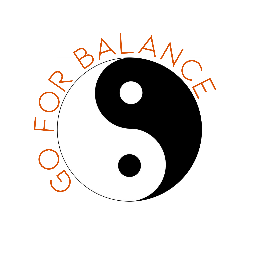 (waar mogelijk enkel omcirkelen wat voor jou van toepassing is)Wat is uw voornaamste klacht?Andere klachten?Diagnose van de arts / specialistMedicatie – Behandeling?Algemene gezondheid:     Zeer goed     Goed     Minder goed     ZwakDoet u regelmatig aan beweging of sport? Zoja, welke en hoeveel maal per week?Wanneer is de klacht begonnen en in welke omstandigheden?Waardoor wordt de klacht uitgelokt? Beïnvloed?Hebt u de klacht aanhoudend?		Ja	neenVoelt u de klacht     oppervlakkig     of     diep     in uw lichaam?Uw klacht ervaart u als     beter  -   slechter  -   onveranderd     wanneer u op de plaats van de klacht:Warmte aanbrengt     -     Koude aanbrengt	     -     Druk aanbrengt     -     Massage uitvoert     -     In beweging brengt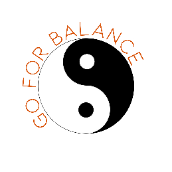 Hebben één of meerdere van uw familieleden een gelijkaardige klacht? Wie?Had u vroeger belangrijke ziekten? Welke? Wanneer?Bent u reeds geopereerd geweest?      Waarvoor?      Wanneer?Bent u moe?’s Morgens bij het opstaan		Bepaald uur van de dag		Na een kleine inspanning		Na het etenWanneer u niets te doen hebt	Hoe slaapt u?	Goed/slecht				Slecht inslapenWakker worden tijdens de nacht      Steeds hetzelfde uur	Dromen                                                  Nachtmerries		Transpireert u?Koud of warm zweet			’s Nachts ookOver heel je lichaam of waarHeb je gemakkelijk koorts?			Ja		NeenBent u kouwelijk? Waar voelt u die koude?Oppervlakkig of diep			Handen	 VoetenOf hebt u steeds warm? Waar?Hoe is uw eetlust?				Goed		SlechtHebt u veel dorst?				Ja		Neen Hoeveel drinkt u per dag?Gaat u dagelijks naar het groot toilet?	Ja		NeenHarde ontlasting – Keutelvormig – Zachte ontlasting – Regelmatig diarree 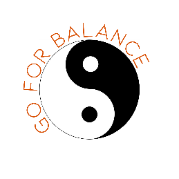 Is uw ontlasting erg stinkend of normaal geurend?Hebt u een opvallende voor- of afkeer van een van volgende smaken?Zuur					Voorkeur	AfkeerBitter					Voorkeur	AfkeerZoet					Voorkeur	AfkeerPikant					Voorkeur	AfkeerZout					Voorkeur	Afkeer Bent u gevoelig voor:Klimaatwisseling		Regen		 Mist		Sneeuw             Wind	           Lawaai		Fel lichtHebt u last van:Huidaandoeningen		Brekende nagelsBent u:Zenuwachtig	    Onrustig	  Opvliegend 	    Snel geïrriteerd 	 AngstigVeel aan het piekeren        Opkroppen        Verdrietig         Depressief		Hoe bent u van karakter?		Uitbundig	GeslotenHebt u zelfvertrouwen? 		Ja	-	NeenKunt u snel beslissingen nemen?	Ja	-	NeenBent u afhankelijk van anderen?	Ja	-	NeenVoelt u zich goedIn uw omgeving		Ja	-	NeenIn uw familie			Ja	-	NeenIn uw beroepsleven		Ja	-	NeenHebt u last van:Hoofdpijn	Haarverlies	Concentratiestoornissen 	Slecht horen	Slecht zien	Slecht ruiken		Slechte smaak		Slechte mondgeur Oorsuizingen		Duizeligheid		Neusverkoudheden		Sinusitis Neusbloeden		Tanden – cariës	Aften (mondzweertjes)	Droge lippen Droge mond		Keelontstekingen	Hese stem	Gemakkelijk verslikken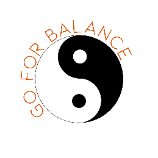 Zijn er in uw familie belangrijke ziekten bekend? Welke?Hebt u ooit geelzucht gehad?	Ja 	-	NeenHebt u last van:Ademnood	Beklemming in de borst	Pijn in de borstkas	Hartkloppingen Hoesten	Maagproblemen	Spijsvertering		Opgezette buikKrampen 	Verstopping 		Diarree	Aambeien 	Liesbreuk Slijm – welke kleur	Verteert u goed:       Vet (bv. chocolade)		Alcohol	Zetmeel (bv. aardappelen) 	       Melk		Rauwkost (bv. sla, ui…)Urineert u moeilijk?			Ja		-	NeenIs uw urine meestal: 		     	Helder		-	Troebel/Donkerrood	Hebt u last van:Rugpijn: waarSpierpijnen – krampen – stijfheid: waarGewrichtspijnen – reuma: waarZwaartegevoel in de benen		Ja	-	NeenGezwollen voeten en benen		Ja	-	NeenTinteling – doof gevoel		Ja	-	NeenSpecifiek voor vrouwenIs uw menstruatie: Regelmatig			Onregelmatig		Afwezig (sinds)             Tussentijdse bloedingen 	Overvloedig 		Weinig 	Stolsels en klontersPijnlijk 		   Te laat 		Te vroegWat is de kleur van uw bloedverlies:Rood 		Bruin 		PurperHebt u witverlies?			Ja 	-	NeenWitverlies geurend			Ja	-	NeenZwangerschappen? Bijzonderheden?Druk dit formulier af en breng het ingevuld mee naar je afspraak of mail het door naar vandemoortel.nancy@skynet.be of annemiebaes@telenet.be Alvast bedankt!